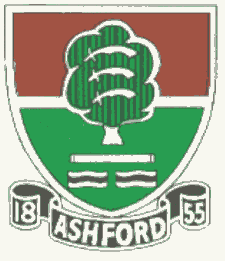               ASHFORD CRICKET CLUB                     Teams selected for Saturday 15 and Sunday 16 April              ASHFORD CRICKET CLUB                     Teams selected for Saturday 15 and Sunday 16 April              ASHFORD CRICKET CLUB                     Teams selected for Saturday 15 and Sunday 16 April              ASHFORD CRICKET CLUB                     Teams selected for Saturday 15 and Sunday 16 April              ASHFORD CRICKET CLUB                     Teams selected for Saturday 15 and Sunday 16 April              ASHFORD CRICKET CLUB                     Teams selected for Saturday 15 and Sunday 16 April              ASHFORD CRICKET CLUB                     Teams selected for Saturday 15 and Sunday 16 April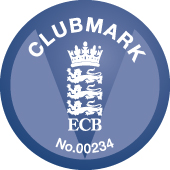 DateSaturdaySaturdaySaturdaySundaySundaySundaySundaySundaySundayXI1st1st2nd1st XI2nd XI2nd XILadiesLadiesLadiesOppoHayesHayesHayesOld WhitgiftiansVenueACGACGACGAwayStart time1.00pm1.00pm1.00pm1.30pmCaptWaseem AhmedWaseem AhmedPaul CousensMansoor Malik2Chris EvansChris EvansTaimoor AnwarRobert Evans (wk)3Tanmay DesaiTanmay DesaiKeith Pryke (wk)Andrew Tippell4Umair Aziz (wk)Umair Aziz (wk)Kevin AntonioNathan Baron5Bilal MohammedBilal MohammedConnor CousensBilal Mohammed6Paul FrostPaul FrostQaisar SheikhNONODiljeet GauravNONONONONO7Jim BerressemJim BerressemMansoor MalikJamie Tilt8Ben SimperBen SimperSravan ThattaGAMEGAMEVaughan LewisGAMEGAMEGAMEGAMEGAME9Ibrar RaoIbrar RaoYasser KhwarWaqar Rao10Jamie TiltJamie TiltDiljeet GauravSuhi Tamilarasan11Andrew TippellAndrew TippellKhalid MustafaBilal Sheikh12UmpireScorerMeet time12.00PM12.00PM12.00PM11.45AMAtShort LaneShort LaneShort LaneShort LaneDirections/ContactsContact: Waseem Ahmed 07825685356Contact: Waseem Ahmed 07825685356Contact: Paul Cousens 07831796235Contact: Mansoor Malik 07411234792